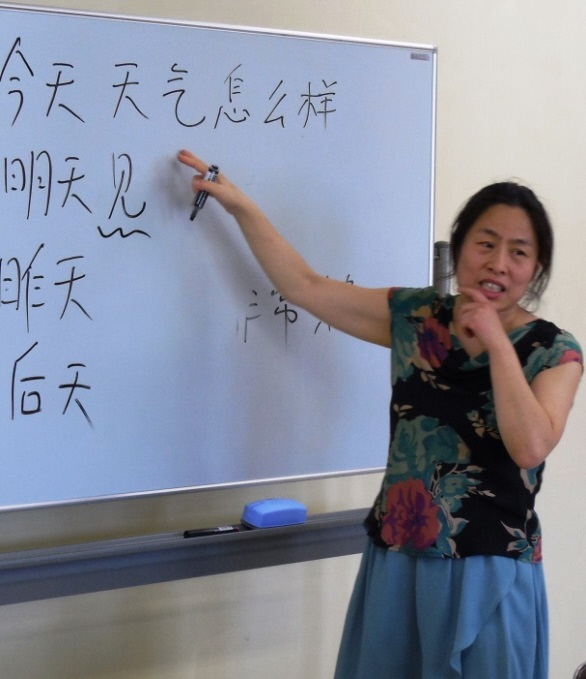 御所野縄文公園世界遺産登録が近づき、来町者も増え、一戸町の国際化も促進されることが予想される今日この頃、中国からのお客様を迎えることもあるかもしれません。そんな時に、少しでも中国語がはなせたらすてきだと思いませんか？あなたも、今日から崔先生の教室で、楽しく中国語を学んでみませんか？６月３日　～ ９月３０日　全１２回　土曜（６月３日以降の開催日は裏面申込書に記載しています。）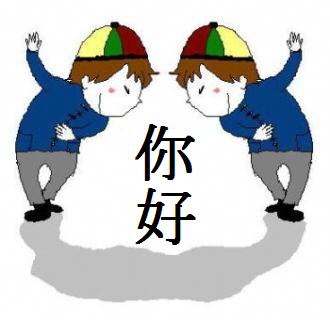 １４時３０分～１７時まで●対　　象　　初歩的な中国語を話してみたい方など資格は問いません●定　　員　　な　し●会　　場　　一戸町民文化センター　児童室（３階）　●参 加 費　　無　料（但し、教材費は別途負担を）●申込方法　　裏面申込用紙でＦＡＸ又はお電話で申込み下さい。（事務局：鳥海地区公民館、℡0195-33-1204・FAX：0195-33-1633）　　●申込〆切　　随時募集（裏面開催日時であればいつでも参加できます。）主催：一戸町国際交流協会、後援：御所野遺跡世界遺産登録推進協議会、御所野縄文博物館御所野縄文公園世界遺産登録が近づき、来町者も増え、一戸町の国際化も促進されることが予想される今日この頃、中国からのお客様を迎えることもあるかもしれません。そんな時に、少しでも中国語がはなせたらすてきだと思いませんか？あなたも、今日から崔先生の教室で、楽しく中国語を学んでみませんか？６月３日　～ ９月３０日　全１２回　土曜（６月３日以降の開催日は裏面申込書に記載しています。）１４時３０～１７時まで●対　　象　　初歩的な中国語を話してみたい方など資格は問いません●定　　員　　な　し●会　　場　　一戸町民文化センター　児童室（３階）　●参 加 費　　無　料（但し、教材費は別途負担を）●申込方法　　裏面申込用紙でＦＡＸ又はお電話で申込み下さい。（事務局：鳥海地区公民館、℡0195-33-1204・FAX：0195-33-1633）　　●申込〆切　　随時募集（裏面開催日時であればいつでも参加できます。）主催：一戸町国際交流協会、後援：御所野遺跡世界遺産登録推進協議会、御所野縄文博物館